2018（首届）旧金山“萌宝之星”选拔赛报  名  表按儿童生日分组：□1月组   □2月组   □3月组   □4月组    □5月组    □6月组 
□7月组   □8月组   □9月组   □10月组   □11月组   □12月组      请家长出示儿童的出生年月日证明的CopySignature: ________________      Date: ________________儿童姓名:儿童姓名:儿童姓名:(中文)(英文)(中文)(英文)(中文)(英文)(中文)(英文)(中文)(英文)性别:性别:出生年月日：出生年月日：儿童父亲姓名父亲姓名父亲姓名(中)(英)(中)(英)(中)(英)(中)(英)(中)(英)职业:专长:职业:专长:职业:专长:家长母亲姓名母亲姓名母亲姓名(中)(英)(中)(英)(中)(英)(中)(英)(中)(英)职业:专长职业:专长职业:专长Tel(H):Tel(O):Tel(H):Tel(O):Tel(H):Tel(O):Tel(H):Tel(O):Tel(H):Tel(O):Tel(H):Tel(O):E-mail:

微信：E-mail:

微信：E-mail:

微信：E-mail:

微信：E-mail:

微信：E-mail:

微信：在家讲:在家讲:□ 国语□ 国语□ 国语□ 粤语□ 粤语□ 英语□ 英语□ 英语□ 英语□ 其它地址：地址：地址：地址：地址：地址：地址：地址：地址：地址：地址：地址：报名须知：
1. 报名费: $25/人
2. 将清晰的报名表、支票和儿童出生年月日证明Copy的图片通过微信发回：二维码在右边3. 支票抬头请写：Chinese Americans for the Future Generations
（请写全称）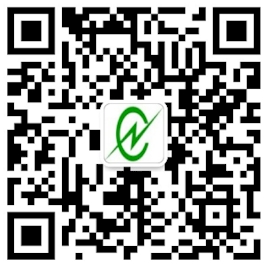 